 Krishnam Krishnam.350836@2freemail.com                                                                                                                                                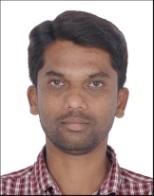 Seeking a suitable role in Customer Service, Sales and Marketing with a growth oriented organization       Professional Summery	A senior professional with over 6 years of rich experience in Call Centers.Managed a high-volume workload within a deadline driven environment. Resolved an average of 90 to 120inquiries in a day and consistently met performance benchmarks in all areas (speed, accuracy, sales andvolume)Became the lead "go-to" person for new reps and particularly challenging and escellation calls as one of thecompany’s primary mentors/trainers of both new and established employees.100% marks in all categories including communication skills, listening skills, problem resolution andpoliteness.Work ExperienceDigiknots Web Enabled Services Private Ltd. India (Bank of America Credit Cards) Aug’2015 to Jan’2017  Quality Analyst  Key DeliverablesListen to the inbound calls taken in-bound Customer Care Agents.Identify Training Need Analysis for Self-Development to improve sales rate.Regular feedback to offshore reporting manager on progress of the Calls Closed.Provide Coaching & Feedback to process associates and sales agents on areas of opportunities.Drive Knowledge Enhancements through Monthly Knowledge Assessments.Recognize WOW calls, and ensure appreciation benefits to associates/ agents through Reporting Manager.Co-developed on-the-job training program that reduced training time from eight weeks to five.Knoah Solutions Pvt Ltd (COX Communications) Jul 2013 to Jul 2015  QA SpecialistKey DeliverablesThe Job role involved measuring effectiveness of calls and evaluate quality, provide scores and constructive feedback to the associates in COX Communications located in USA Work on improvising standards of transactions to ensure high customer satisfaction levelsRecognize WOW calls, and ensure appreciation benefits to agents through Reporting Manager.Attending CISCO conference calls every week update them with the report and discuss in case of any issues.Conduct process knowledge assessments to agents and ensure agents provide accurate information to customer and follow company end to end policies.HSBC Electronic Data Processing India (HSBC Credit Cards) Oct 2010 to Jul 2012  Customer Service Executive  Key DeliverablesProvides service information by answering customer queries, offering assistance, providing resolutions related to HSBC Credit Cards.Ensures best customer service and maintains at most professionalism while addressing the customers concerns.Take credit card payments over the phone through checks.Encourage and assist credit card customer to make postdated checks and avoid incurring late payment fees.Role also includes obtaining and verifying Customer information, handle disputes and fraudulant transactions.Takes responsibility in identifying issues.Blocking the lost card and issue new credit cards as per customers and following bank policies. Genpact India  (GE Money Bank America, Credit Card Collections) Jan 2008 to Oct 2010   Process Associate   Key DeliverablesManaged a high-volume workload within a deadline-driven environment. Collected an average of $50,000 on credit card defaulting customers and balance due payments consistently and met performance benchmarks in all areas every month.Determining and understanding customer's need as well as providing appropriate solutions.Collect payments on past due billsLocate customers using credit bureau information, background checks, loan documents, and other paperwork or databases.Inform clients of overdue accounts and amount currently owed.Review terms of sale or loan documents.Ensure all customer information is correct, including phone numbers and addresses.Offer advice or refer customers to debt counselors.Send statements of delinquencies to credit bureau.Initiate repossession proceedings or hand over account to law practice that specializes in debt collection.Follow federal and state laws dealing with debt collection.  TECHNICAL KNOWLEDGE PURVIEWWell versed with Windows, MS Office & Internet Applications.  ACADEMICSB. com from Kakatiya University (India)HSC in Economics and Commerce from New Science college (India)  Personal DetailsDate of Birth		 		05 May 1983.Marital Status		  		SingleNationality		     		      IndianVisa				 		      Visit Visa(Expires on 3rd  May, 2017)Languages		 		      English, Hindi & Telugu